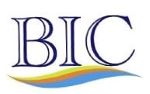 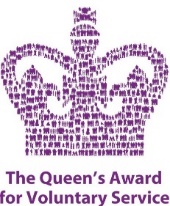 Black Isle CaresPlease return to admin@blackislecares.com, AgreementPlease sign to confirm that the details contained in this form are correctVolunteer informationVolunteer informationFirst Name: Surname: Home Address: Home Address: Telephone No: (Home) Telephone No: (Mobile)Email Address: Email Address: Next of kin / emergency contactNext of kin / emergency contactRelationship:Relationship:First Name: Surname: Home Address: Home Address: Telephone No: (Home) Telephone No: (Mobile)Email Address: Email Address: Which BIC Project would you like to volunteer with (please tick all relevant)?Meals on Wheels:Befriending:Trustee:Intergenerational:Other:                                                    What would you like to achieve through your voluntary work with BIC? Do you have any support needs?   Please specify:Any other information relevant to the post:Volunteer:Date:For Official Use Only: PVG SchemeSent to CRBS: ___/___/___ 	Received: ____/____/____ 	References Requested: …...................References Received: ….............................................................   Reference 1                                       ….............................................................   Reference 2Letter To volunteer: ____/____/____Approve / Not Approved / QueryNotes: